Орган издания Администрация Лапшихинского сельсоветаЛапшихинский вестникИНФОРМАЦИОННЫЙ ЛИСТ 01 июня  2020 г.  № 25а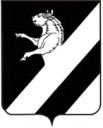 КРАСНОЯРСКИЙ КРАЙ АЧИНСКИЙ РАЙОН АДМИНИСТРАЦИЯ ЛАПШИХИНСКОГО СЕЛЬСОВЕТА ПОСТАНОВЛЕНИЕ01.06.2020                                                                                                                                                                                 № 31– ПГО внесении изменений в Постановление от 27.02.2019 № 12-ПГ «О создании Совета профилактики при администрации  Лапшихинского сельсовета»	В соответствии с Указом Президента Российской Федерации от 02.07.2005 N 773 "Вопросы взаимодействия и координации деятельности органов исполнительной власти субъектов Российской Федерации и территориальных органов федеральных органов исполнительной власти", статьей 13 Закона Красноярского края от 10.07.2008 N 6-1930 "О Правительстве Красноярского края и иных органах исполнительной власти Красноярского края", в целях организации взаимодействия органов исполнительной власти края, территориальных органов федеральных органов исполнительной власти, органов местного самоуправления и общественных объединений по вопросам профилактики правонарушений в крае   ст.ст.14,17 Устава Лапшихинского сельсовета,  ПОСТАНОВЛЯЮ:	1.Внести изменения в Постановление  от 27.02.2019 № 12-ПГ «О создании Совета профилактики при администрации  Лапшихинского сельсовета». 		1.1. В Приложении 1 в составе Совета профилактики при администрации Лапшихинского сельсовета слова «Плехов Евгений Владимирович» -  заменить на слова «Савкин Евгений Владимирович».2. Контроль исполнения настоящего Постановления оставляю за собой.	3. Постановление вступает в силу после официального опубликования в информационном листе «Лапшихинский вестник» и подлежит размещению на официальном сайте в сети «Интернет» по адресу: https//lapshiha.ru/, Глава Лапшихинского сельсовета 					О.А. ШмырьПриложение 1 к Постановлению администрации Лапшихинского сельсоветаот 01.06.2020 № 31-ПГСОСТАВ
Совета профилактики при администрации Лапшихинского сельсоветаКРАСНОЯРСКИЙ КРАЙ АЧИНСКИЙ РАЙОН АДМИНИСТРАЦИЯ ЛАПШИХИНСКОГО СЕЛЬСОВЕТА ПОСТАНОВЛЕНИЕ01.06.2020                                                                                                                                                                                 № 32– ПГО внесении изменений в Постановление от 27.02.2019 № 13-ПГ «Об организации деятельности антинаркотической комиссии при администрации Лапшихинского сельсовета,  Ачинского района,  Красноярского края»	В соответствии с Федеральным законом от 06.10.2003 № 131-ФЗ «Об общих принципах организации местного самоуправления в Российской федерации»,  на основании ст. 14,17 Устава Лапшихинского сельсовета ПОСТАНОВЛЯЮ:	1. Внести в Постановление от 27.02.2019 № 13-ПГ «Об организации деятельности антинаркотической комиссии при администрации Лапшихинского сельсовета,  Ачинского района,  Красноярского края».	1.1 В Составе антинаркотической комиссии при администрации Лапшихинского сельсовета, Ачинского района, Красноярского края слова «Евгений Викторович Плехов» - заменить на слова «Евгений Владимирович Савкин».         2. Контроль  исполнения Постановления оставляю за собой.        3. Постановление вступает в силу после официального опубликования в  информационном листе   «Лапшихинский  вестник» и подлежит размещению на официальном сайте в сети «Интернет» по адресу: https://lapshiha.ru/.Глава Лапшихинского  сельсовета	О.А. ШмырьПриложение 1к постановлению ГлавыЛапшихинского сельсоветаот 01.06.2020 №32-ПГ                                                      СОСТАВАНТИНАРКОТИЧЕСКОЙ КОМИССИИ ПРИ АДМИНИСТРАЦИИ ЛАПШИХИНСКОГО СЕЛЬСОВЕТА, АЧИНСКОГО РАЙОНА, КРАСНОЯРСКОГО КРАЯШмырь Оксана Александровна                                    Председатель, глава Лапшихинского сельсовета Савкин Евгений ВладимировичЗаместитель председателя, Участковый уполномоченный старший лейтенант полиции Межведомственного отдела МВД России «Ачинский»Пергунова Ирина Васильевна  Секретарь, специалист 1 категории администрации Лапшихинского сельсоветаЧлены Совета:Замятина Татьяна Анатольевна                                                                   Директор МКОУ "Лапшихинская СШ"                                                                                                                         (Депутат Лапшихинского сельского                                                                                                                         Совета депутатов)Члены Совета:Замятина Татьяна Анатольевна                                                                   Директор МКОУ "Лапшихинская СШ"                                                                                                                         (Депутат Лапшихинского сельского                                                                                                                         Совета депутатов)Шмаргунова Татьяна Павловна- Зам. директора по учебно-воспитательной работе МКОУ "Лапшихинская  СШ", Председатель Совета Ветеранов Лапшихинского сельсоветаБанная Ольга ВладимировнаСоциальный педагог "Лапшихинская СШ"Оксана Александровна Шмырь- Глава Лапшихинского сельсоветаМария Николаевна Калмычек-Председатель Лапшихинского сельского Совета депутатовИрина Васильевна Пергунова -специалист 1 категории Евгений ВладимировичСавкин-участковый уполномоченный полиции Межведомственного отдела МВД России «Ачинское».Светлана Фёдоровна Костюченко- заведующая Лапшихинским ФАПомТатьяна Павловна Шмаргунова- председатель Лапшихинского Совета ветерановТатьяна Анатольевна Замятина- Директор МКОУ «Лапшихинская  СШ»Лапшихинский вестник Адрес издателя:С. Лапшиха, ул. Советская, дом 8Т.: 96-3-36Учредитель: администрация Лапшихинского сельсоветаОтветственный за издание: Пергунова Татьяна ВладимировнаИсполнитель: Т.В. ПергуноваЛапшихинский вестник Адрес издателя:С. Лапшиха, ул. Советская, дом 8Т.: 96-3-36Информационный лист «Лапшихинский вестник» утвержден Решением Лапшихинского сельского Совета депутатов от 01.07.2009г. №2-40Р  Тираж 20 экз. Распространяется бесплатноИнформационный лист «Лапшихинский вестник» утвержден Решением Лапшихинского сельского Совета депутатов от 01.07.2009г. №2-40Р  Тираж 20 экз. Распространяется бесплатно